BAB IVHASIL PENELITIANPaparan Data dan Temuan PenelitianPembahasan mengenai paparan data ini akan menjelaskan secara rinci beberapa hal tentang :Gambaran Umum Obyek PenelitianProfil MTs. Bustanul Faizin Blimbing Besuki Situbondo.	Tabel 4.1Sejarah Singkat Berdirinya MTs. Bustanul Faizin Blimbing Besuki SitubondoSesuai dengan perkembangan zaman, maka kebutuhan masyarakat terhadap pendidikan semakin bertambah. Terutama masyarakat di Desa Blimbing Kecamatan Besuki. Sangat membutuhkan lembaga lanjutan pendidikan setelah SD / MI.Maka, pada tanggal 17 Juli  1997 Yayasan Pendidikan Bustanul Faizin yang diketuai oleh KH. Imam Buhari mendirikan sekolah lanjutan tingkat pertama yang bernuansa Islam, yaitu MTs. Bustanul Faizin yang beroprasi sampai sekarang. Pada awal tahun berdirinya, mendapat sambutan hangat dari masyarakat yang terbukti dengan jumlah penerimaan murid pertama mencapai 105 peserta didik. Sebagaimana Lembaga Pendidikan yang lain, MTs. Bustanul Faizin juga memperkokoh diri dengan selalu meningkatkan status lewat akreditasi. Mulai tercatat, terdaftar hingga pada tanggal 14 Januari 2002 MTs. Bustanul Faizin sudah berstatus diakui. Dengan beralamat, Jl. Pesanggrahan No.22 Blimbing Kecamatan Besuki Kabupaten Situbondo, MTs. Bustanul Faizin telah meluluskan dan mengantarkan anak didik kejenjang yang diatasnya untuk meraih sukses cita-citanya. Selama kurang lebih 21 tahun beroprasi, MTs. Bustanul Faizin telah mengalami pergantian Kepala Madrasah 5 kali yaitu: Drs. Rifa’i dari tahun ajaran 1997/1998 sampai 1998/1999Mashuriyanto, S.Ag dari tahun ajaran 1999/2000 sampai 1999/2000Drs. H. Surakso dari tahun ajaran 2000/2001 sampai 2002/2003.Junaidi,  S.Pd, MM dari tahun ajaran 2003/2004 sampai 2006/2007Drs. H. Rifa’i dari tahun ajaran  2007/2008 sampai 2016/2017.Ridwan Hanafi, S.Hi dari tahun ajaran 2016/2017 sampai sekarangDemikian sejarah singkat berdirinya sekaligus keberadaan MTs. Bustanul Faizin Blimbing Besuki Situbondo.Visi dan Misi MTs. Bustanul Faizin Blimbing Besuki SitubondoAdapun Visi dan Misi didirikannya MTs. Bustanul Faizin Blimbing Besuki Situbondo ialah sebagai berikut :	Tabel 4.2Letak Geografis MTs. Bustanul Faizin Blimbing Besuki SitubondoMadrasah Tsanawiyah Bustanul Faizin berada di daerah pedesaan, tepatnya di Desa Blimbing, Kecamatan Besuki, Kabupaten Situbondo. Adapun batas-batas geografisnya ialah sebagai berikut :Sebelah Selatan 	: Berbatasan dengan SDN 2 BlimbingSebelah Utara	: Berbatasan dengan Rumah Penduduk SekitarSebelah Barat	: Berbatasan dengan Area PersawahanSebelah Timur	: Berbatasan dengan Jalan Raya.Struktur Organisasi MTs. Bustanul faizin                                    - - - - -Data Guru MTs. Bustanul Faizin Blimbing Besuki Situbondo Tahun Pelajaran 2017-2018.Tabel. 4.3Sarana-Prasarana MTs. Bustanul Faizin Blimbing Besuki SitubondoGuna menunjang proses belajar mengajar, MTs. Bustanul Faizin dilengkapi dengan beberapa fasilitas yang berupa sarana dan prasarana. Sarana dan prasarana sangat dibutuhkan dalam pelaksanaan pendidikan. Adapun sarana dan prasarana yang dimiliki MTs. Bustanul Faizin dapat dilihat pada tabel di bawah ini:Tabel. 4.4Tabel. 4.5Tabel. 4.6Temuan PenelitianBerikut ini merupakan hasil wawancara dengan beberapa informan langsung dilapangan yang telah diperoleh oleh peneliti, maka dalam pembahasan ini akan dipaparkan secara terperinci tentang objek yang akan diteliti dan hal tersebut mengacu pada rumusan masalah penelitian yang telah ditentukan. Adapun data yang akan diperoleh pada penelitian ini akan dipaparkan sebagaimana dibawah ini.Dalam rangka pengembangan media pembelajaran berbasis card sort dalam meningkatkan motivasi belajar siswa kelas VII di MTs. Bustanul Faizin Blimbing Besuki Situbondo, tentunya diawali dengan perencanaan serta proses pembelajaran secara baik dan sempurna, sesuai dengan keadaan peserta didik. Serta perlu dilakukan evaluasi untuk mengetahui tingkat pengetahuan peserta didik serta hasil belajar peserta didik .Untuk mendeskripsikan pengembangan media pembelajaran berbasis card sort dalam meningkatkan motivasi belajar siswa kelas VIII di MTs. Bustanul Faizin Blimbing Besuki Situbondo, akan dipaparkan penyajian data sebagai berikut:Perencanaan Pengembangan Media Pembelajaran Berbasis Card Sort dalam Meningkatkan Motivasi Belajar Siswa Pada Mata Pelajaran Al-Qur’an Hadits Kelas VII Di MTs. Bustanul Faizin Blimbing Besuki Situbondo Tahun Pelajaran 2017-2018Suatu lembaga pendidikan agar pembelajaran dapat berjalan dengan baik dan lancar sesuai dengan tujuan pembelajaran yang diharapkan, maka perlu adanya rencana pembelajaran yang sesuai dengan materi yang akan disampaikan dan keadaan peserta didik. Sebagaimana pada mata pelajaran Al-Qur’an Hadits di kelas VII MTs. Bustanul Faizin Blimbing Besuki dengan menggunakan media pembelajaran Card Sort. Oleh karena itu, perlu adanya perencanaan yang baik dan terarah agar tujuan pembelajaran dapat tercapai.Berkaitan dengan perencanaan pengembangan media pembelajaran Card Sort pada mata pelajaran Al-Qur’an Hadits dalam meningkatkan motivasi belajar siswa di kelas VII, di MTs Bustanul Faizin melakukan beberapa langkah perencananaan,. Dianatranya ialah:Mengalalisis Peserta DidikSebelum diterapkannya pengembangan media pembelajaran berbasis card Sort, seorang guru harus mengetahu terlebih dahulu bagaimana karakter belajar peserta didik yang akan diajar. Sebagaimana yang disampaikan oleh Bapak Ridwan Hanafi, S.HI selaku Kepala Madrasah MTs. Bustanul Faizin :“guru harus cermat dan terampil dalam merencanakan pengembangan media pembelajaran, tidak semua siswa akan mengerti dengan menggunakan media pembelajaran yg dipakai, maka dari itu, sebelum dilaksanakan proses pembelajaran dengan menggunakan media tertentu, guru harus bisa melihat karakteristik siswanya”Data tersebut diperkuat dengan hasil wawancara dengan Waka Kurikulum Madrasah MTs. Bustanul Faizin Blimbing Besuki, yaitu Bapak Tonal Efendi,S.Pd terkait dengan perencanaan media pembelajaran Card Sort pada mata pelajaran Al-Qur’an Hadits sebagai berikut :“seorang guru memang sudah seharusnya bisa membaca karakter siswanya, jika tidak demikian, hanya sebagaian siswa saja yang akan mengerti dan memahami pembelajaran. Terutama lagi dalam hal perencanaan dan penggunaan media pembelajaran. Sebelum menggunakan media pembelajaran, guru harus melihat dulu bagaimana karakter siswa di kelasnya, apakah siswa itu belajarnya dengan visual, audio, atau keduanya. Jadi diharapkan media yang dipakai bisa memenuhi kebutuhan belajar siswa, itu yang harus direncanakan terlebih dahulu oleh seorang guru”Pendapat tersebut senada dengan pendapat Ibu Endang Mutmainnah, S.Pd.I selaku guru mata pelajaran Al-Qur’an Hadits di kelas VII MTs. Bustanul Faizin sebagai berikut:“Sebelum saya menerapkan media pembelajaran dengan model card sort ini, saya melihat dulu seperti apa cara belajar siswa, nahhhhhhh…. Dengan media pembelajaran card sort ini saya bisa mencakup dari beberapa cara belajar siswa”Dari hasil wawancara di atas dapat disimpulkan bahwa, dalam perencanaan pengembangan media berbasis card sort di MTs. Bustanul Faizin hal yang pertama dilakukan ialah menganalisis bagaimana keadaan peserta didik di kelas, dengan karakteristik cara belajar mereka yg berbeda, tentunya media yang akan digunakan harus bisa menyesuaikan dengan keadaan peserta didiknya.Menetapkan TujuanDalam praktiknya, pengembangan media pembelajaran tentu mempunyai tujuan tertentu, begitu juga dalam perencanaan pengembangan media pembelajaran berbasis card sort dalam meningkatkan motivasi belajar siswa di MTs. Bustanul Faizin menetapkan tujuan-tujuan tertentu dalam perencanaannya. Sehingga dapat diketahui apakah media yg dipakai berjalan dengan yang diinginkan atau malah sebaliknya.Hal tersebut sebagaimana yang disampaikan oleh Bapak Ridwan Hanafi, S.HI selaku Kepala Madrasah :“Tujuan merupakan hal utama yang harus direncanakan dalam pembelajaran, apalagi dalam hal penggunaan media pembelajaran, terlebih dahulu harus ditetapkan untuk apa media pembelajaran itu digunakan, jadi memang harus ada tujuan. Entah untuk meningkatkan minat belajar, motivasi belajar, sehingga dengan adanya motivasi belajar dengan menggunakan media itu, prestasi siswa juga akan meningkat”Dalam perencaan pengembangan media pembelajaran berbasis card sort, seorang guru harus harus mempunyai arah tujuan yg jelas, sehingga dalam pelaksanaannya juga mendapatkan hasil yg memuaskan. Hal ini juga disampaikan oleh Ibu Endang Mutmainnah, S.Pd.I selaku Guru Mapel Al-Qur’an Hadits :“Tujuan sudah pasti ada, dan memang hal tersebut sudah terfikirkan tanpa harus direncanakan sebelumnya, dengan adanya pengembangan media berbasis card sort ini, saya harapkan siswa bisa belajar lebih aktif di kelas, yang awalnya mereka banyak yg malas belajar, mereka lebih termotivasi dalam melaksanakan pembelajaran, melihat karakteristik media card sort ini harus melibatkan orang lain, jadi mereka harus bekerja sama dengan temannya yang mempunyai kartu indeks yg sama, jadi kelas akan tercipta suasana belajar yg lebih menyenangkan disbanding sebelumnya”Memilih Metode dan Materi PembelajaranPerencanaan pengembangan media pembelajaran harus menyesuaikan dengan materi yang akan diajarkan, serta memilih metode sebagai penunjang media pembelajaran yang dipakai. Dari hasil observasi peneliti Di MTs. Bustanul Faizin, dalam pelaksanaan pembelajaran, seorang guru tidak hanya menfokuskan media pembelajaran yang dipakai, akan tetapi, juga mengkolaborasikan dengan metode-metode pembelajaran yang sudah sering dilaksanakan dalam pembelajaran sebelumnya, seperti hanya ceramah, tanya jawab dan praktek. Hal tersebut sebagaimana yg disampaikan oleh Ibu Endang Mutmainnah, S.Pd.I :“Sebelumnya media pembelajaran itu dipakai, memang seharusnya memilih dulu materiya yang akan disampaikan, karena karakteristik materi pada mata pelajaran Al-Qur’an Hadits ini sangat beragam, seperti misal pengertian Al-Qu’an dan Hadits, saya rasa kurang pas jika harus menggunakan media pembelajaran card sort. Beda halnya dengan materi lainnya seperti Ilmu Tajwid yang di dalamnya terdapat materi Qolqolah, jadi sangat pas jika menggunakan media pembelajaran card sort”“Dan juga memilih metode dalam menggunakan media pembelajaran itu sendiri, sehingga ketika media pembelajaran itu selesai kita gunakan, kita juga harus menjelaskan kembali, dikhawatirkan ada siswa yg masih belum mengerti, atau bisa kita suruh praktek langsung, seperti membaca Al-Qur’an”Hal senada juga disampaikan oleh Bapak Tonal Efendi, S.Pd selaku Waka Kurikulum MTs. Bustanul Faizin Blimbing Besuki:“Begini pak, Mapel PAI itu karakteristik materinya berbeda, jadi tidak mungkin menggunakan media yang sama. Ada yg hanya memerlukan pemahaman saja, ada yg harus menguasai dengan peraktiknya. Pada mapel Al-Qur’an Hadits ini juga seperti itu, misalnya materi tajwid, siswa tidak hanya dituntut untuk memahami materinya saja, akan tetapi juga harus bisa mempraktekkan bagaimana cara membaca Al-Qur’an yg benar. Jadi memang sudah seharusnya dalam menggunakan media pembelajaran card sort ini, guru harus merencanakan terlebih dahulu, mengonsep, serta memilih materi apa yg akan disandingkan dengan media ini”“Tentunya juga harus menggunakan metode pembelajaran, agar supaya siswa yg kurang begitu memahami dengan materi yang diajarkan dengan menggunakan media pembelajaran itu bisa lebih faham lagi, bisa dijelaskan kembali oleh gurunya”Dari paparan di atas, dapat disimpulkan bahwa dalam perencanaan pengembangan media pembelajaran berbasis card sort dalam meningkatkan motivasi belajar siswa perlu terlebih dahulu adanya perencanaan dalam memilih materi apa yang akan disampaikan, melihat karakteristik materi dalam pelajaran PAI yg berbeda, khususnya pada mata pelajaran Al-Qur’an Hadits yg materinya juga bervariasi, ada yang hanya memerlukan pemahaman saja, dan ada yang perlu dipraktekkan untuk mengetahui keberhasilan siswa dalam pembelajaran, dalam hal itu juga perlu memilih metode apa yang akan dipakai dalam penggunaan media pembelajaran card sort tersebut. Dengan penggunaan metode pembelajaran yang tepat, maka juga akan lebih menambah pemahaman siswa dalam belajar, hal tersebut bisa kita temui dalam materi tajwid. Siswa sangat mudah apabila hanya dituntut untuk memahami dan bisa menyebutkan macam-macam tajwid saja, berbeda halnya jika siswa diharuskan benar dalam mengaplikasikannya. Maka dipandang perlu adanya praktek sebagai bentuk metode pembelajaran yang menunjang adanya media pembelajaran yang dipakai. Sehingga dapat diketahui sejauhmana tingkat keberhasilan siswa dalam proses pembelajaran.Memanfaatkan Media dan Materi PembelajaranPerubahan paradigma pembelajaran dari teacher-centered menjadi student-centered, yang memanfaatkan materi agar supaya siswa lebih aktif dalam pembelajaran mandiri atau kelompok dari pada hanya mendengar guru menjelaskan saja, maka perlu kiranya guru merencanakan apakah materi yang akan akan diajarkan sesuai apa tidak dengan tujuan diterapkannya media pembelajaran card sort dalam meningkatkan otivasi belajar siswa. Media yang dimanfaatkan diharapkan dapat memotivasi siswa agar supaya lebih aktif dalam kegiatan belajar mengajar. Hal tersebut sejalan dengan pernyataan Ibu Endang Mutmainnah, S.Pd.I selaku guru yang mengampu mata pelajaran Al-Qur’an Hadits di MTs. Bustanul Faizin Kelas VII:“Dengan digunakannya media pembelajaran card sort ini, diharapkan siswa lebih aktif dan giat dalam belajar, hal itu bisa dilihat ketika mereka mendapatkan kartu indeks, mereka harus mencari kartu dengan kategori yang sama yang dipegang temannya, dan selanjutnya untuk di presentasikan. Hal tersebut menunjukan bahwa adanya media pembelajaran card sort ini lebih membuat siswa aktif dari sebelunya ketika belum digunakan media pembelajaran card sort”“selain hal di atas, saya juga menyiapkan materi pendukung dari materi yang akan diajarkan, bisa juga materi yang sudah diajarkan untuk mereview otak mereka atas pelajaran yang sudah berlalu”Sebagaimana yang disampaikan oleh Bapak Ridwan Hanafi, S.HI selaku Kepala Madrasah di MTs. Bustanul Faizin Blimbing Besuki Situbondo :“Penggunaan media pembelajaran meruapakan salah satu cara untuk lebih mengaktifkan siswa dalam proses kegiatan belajar mengajar, jadi guru hanya perlu memperhatikan sejauhmana antusias mereka dalam belajar. Tentu jika siswa yang lebih aktif dalam kegiatan belajar mengajar, akan lebih mudah bagi mereka mengingat materi yang sudah diajarkan, sehingga siswa memiliki pengalaman tersendiri dalam belajar”Dari penjelasan di atas, dapat disimpulkan bahwa, adanya media dan materi pembelajaran dapat kita manfaatkan sebagai alat untuk lebih mengaktifkan siswa dalam proses pembelajaran, tidak hanya terpaku dengan penjelasan guru saja. Sehingga siswa memiliki pengalaman dalam kegiatan belajar mengajar. Partisipasi Peserta DidikPendidik yang merealisasikan partisipasi aktif dalam pembelajaran akan meningkatkan kegiatan belajar mengajar. Belajar merupakan suatu proses untuk mencoba berbagai perilaku dengan hasil yang menyenangkan. Dalam penggunaannya, media pembelajaran berbasis card sort dalam meningkatkan motivasi belajar siswa ini diharapkan siswa berperak aktif dalam pelaksanaannya. Maka dari itu, perlu kiranya direncanakan dalam pelaksanaan pengembangan media pembelajaran berbasis card sort dalam meningkatkan motivasi belajar siswa kelas VII di MTs. Bustanul Faizin ini agar supaya lebih menarik perhatian siswa untuk belajar. Hal tersebut bisa lakukan dengan berbagai cara, misalnya sebagaimana yang disampaikan oleh Ibu Endang Mutmainnah, S.Pd.I guru mata pelajaran Al-Qur’an Hadits di MTs. Bustanul Faizin Blimbing Besuki Situbondo, ialah sebagai berikut :“saya menyiapkan kartu-kartu dengan berisi materi pelajaran yang akan dibagikan kepada siswa, agar supaya lebih menarik, terkadang saya menyiapkan kartu tersebut dengan warna yang berbeda”Ungkapan itu juga diperkuat oleh Qurrotul Ainiyah, siswa kelas kelas VII MTs. Bustanul Faizin, adalah sebagai berikut:“Biasanya Ibu Endang membawa kartu-kartu yang bagus, terkadang warna kartunya warna-warni, terkadang juga kartunya putih semua tetapi tulisannya bagus, indah.”Evaluasi dan RevisiDalam prakteknya, perlu adanya perencanaan dalam mengevaluasi dan merevisi pengembangan media pembelajaran berbasi card sort dalam meningkatkan motivasi belajar siswa pada mata pelajaran Al-Qur’an Hadits kelas VII di MTs. Bustanul Faizin. Dengan adanya evaluasi dan revisi dalam kegiatannya, maka akan diketahui dampak adanya pengembangan media pembelajaran berbasis card sort dalam meningkatkan motivasi belajar siswa yang berorientasi pada ketercapaian kompetensi atau tujuan yang telah ditetapkan untuk peserta didik.Di MTs. Bustanul Faizin Blimbing Besuki Situbondo pada mata pelajaran Al-Qur’an hadits melakukan evaluasi terhadap siswa dengan dua cara, yaitu evaluasi proses dan evaluasi hasil. Sebagaimana yang disampaikan oleh Ibu Endang Mutmainnah, S.Pd.I :“Evaluasi yang biasanya dilakukan disini ada dua yaitu evaluasi proses dan evaluasi hasil, evaluasi proses biasanya pada saat pembelajaran itu berlangsung, sedangkan evaluasi hasil bisa dilihat pada penilaian saat ulangan atau ujian semester. Dari situ kita bisa lihat sejauhmana keberhasilan suatu pembelajaran.”Selain mengevaluasi siswa, perlu kiranya juga mengevaluasi dan merevisi media pembelajaran yang dipakai, apabila dalam pelaksanaan media pembelajaran tersebut tidak sesuai dengan tujuan yang diinginkan. Hal senada disampaikan oleh Bapak Ridwan Hanafi, S.HI selaku Kepala MTs. Bustanul Faizin :“Media pembelajaran yang digunakan diharapkan dapat memenuhi tujuan yang akan dicapai, jika media pembelajaran tersebut tidak mendapatkan perhatian siswa, contohnya siswa tetap bicara sendiri, ada yang tidur, bahkan dari mereka ada yg keluar masuk kelas, maka sudah jelas media pembelajaran tersebut tidak bisa membangkitkan motivasi belajar siswa, perlu untuk dievaluasi atau bahkan diganti”Berdasarkan data-data di atas dapat disimpulkan bahwa perencanaan media pembelajaran Card Sort dalam meningkat motivasi siswa pada mata pelajaran Al-Qur’an Hadits kelas VII di MTs. Bustanul Faizin menggunakan MODEL ASSURE, salah petunjuk dan perencanaan yang bisa membantu guru dalam merencanakan, mengidentifikasi, menetukan tujuan, memilih metode, bahan dan media serta evaluasi. Model ASSURE merupakan salah satu rujukan bagi pendidik dalam mengembangkan media pembelajarannya melalui perencanaan yang disusun secara sistematis dengan mengintegrasikan teknologi dan media, sehingga pembelajaran menjadi lebih efektif dan bermakna bagi peserta didik.Pelaksanaan Pengembangan Media Pembelajaran Berbasis Card Sort dalam Meningkatkan Motivasi Belajar Siswa Pada Mata Pelajaran Al-Qur’an Hadits Kelas VII Di MTs. Bustanul Faizin Blimbing Besuki Situbondo Tahun Pelajaran 2017-2018Dalam proses belajar mengajar, sudah seharusnya seorang guru lebih mengedepankan keaktifan siswa. Dengan adanya pengembangan media pembelajaran berbasis card sort ini bisa digunakan guru agar siswa lebih berperan aktif dalam kegiatan belajar mengajar.Mengaktifkan siswa dalam proses belajar mengajar tergantung pada seorang guru dan media apa yang dipakai oleh guru dalam menyampaikan materi pembelajaran. Sebab penggunaan media pembelajaran yang tepat tidak hanya membuat siswa aktif dalam belajar, akan tetapi akan membekas dalam ikatan siswa materi yang sudah diajarkan dan memberikan pengalaman tersendiri bagi siswa dalam proses belajar mengajar.Dari observasi yang peneliti lakukan diperoleh bahwa pelaksanaan pengembangan media pembelajaran berbasis card sort dalam meningkatkan motivasi belajar siswa sudah diterapkan pada materi-materi Al-Qur’an Hadits. Misalnya pada materi tajwid, ada beberapa bagian pembahasan yang meliputi materi huruf hijaiyah, Qolqolah,dan lain sebagainya.Untuk memudahkan guru dan siswa dan proses belajar mengajar, maka media pembelajaran card sort ini sangat mendukung kegiatan belajar mengajar yang kondusif, aktif, menyenangkan. Guru hanya berperan sebagai fasilitator yang menfasilitasi siswa agar belajar secara aktif dan melalui pengalaman langsung, sehingga materi yang dipelajari benar-benar membekas dalam ingatan siswa.Hal demikian sebagaimaan yang disampaikan oleh Ibu Endang Mutmainnah,S.Pd.I selaku Guru pengampu Mapel Al-Qur’an Hadits di MTs. Bustanul Faizin :“Guru bukan hanya berperan sebagai pengajar saja, tetapi guru juga harus berperan sebagai teman dan orang tua di sekolah, guru harus tahu apa yang dibutuhkan oleh siswanya. Guru harus melakukan segala cara agar menciptakan pembelajaran yang menyenangkan agar siswa semangat dalam belajar.”Sesuai dengan Rencana Pelaksanaan Pembelajaran (RPP), di MTs. Bustanul Faizin dalam melaksanakan pengembangan media pembelajaran berbasis card sort dalam meningkat motivasi belajar siswanya terdapat beberapa pelaksanaan kegiatan, diantaranya ialah :Kegiatan AwalPada kegiatan awal yang dilakukan guru selama 15 menit. Langkah pertama, Ibu Endang Mutmainnah, S.Pd.I mengucapkan salam, siswa menjawab salam secara kompak dan guru memeriksa kehadiran siswa. Langkah Kedua Ibu Endang Mutmainnah menyampaikan apersepsi dengan cara melakukan tanya jawab tentang materi yang sebelumnya dan materi yang akan dipelajariHal tersebut diperkuat dengan pernyataan Qurrotul Ainiyah, salah satu siswi MTs. Bustanul Faizin Kelas VII, ia mengatakan :“Biasanya Ibu Endang sebelum memulai pelajaran, beliau menanyakan kembali materi pelajaran minggu sebelumnya, seringkali juga memberikan pertanyaan-pertanyaan pada materi sebelumnya, banyak teman-teman banyak yang berebutan menjawab, ada juga yang hanya diam saja, karena mereka tidak belajar dirumah”Pernyataan yang sama juga disampaikan oleh Suryadi, siswa kelas VII MTs. Bustanul Faizin :“Saya seringkali dimarahi sama Ibu Endang karena tidak bisa menjawab ketika ditunjuk, karena saya jarang belajar kalau dirumah”Kegiatan IntiDari observasi yang peneliti laksanakan, kegiatan ini dilakukan kurang lebih selama 50 menit. Langkah Pertama, Ibu Endang Mutmainnah, S.Pd.I sedikit menjelaskan lingkup materi sesuai dengan tujuan pembelajaran yang telah disampaikan, tetapi ada beberapa siswa yang bicara sendiri, main-main, bahkan ada siswa yang tidur dikelas. Setelah itu Ibu Endang Mutmainnah, S.Pd.I menjelaskan langkah-langkah pelaksanaan pembelajaran dengan menggunakan media pembelajaran card sort. Langkah pertama yang dilakukan Ibu Endang Mutmainnah, S.Pd.I adalah Membagiakan kartu yang telah berisi materi pembelajaran kepada siswa	Saat siswa mendapatkan kartu tersebut siswa terlihat senang sekali dan kelas menjadi ramai namun tetap serius, apabila siswa yang telah belajar sebelumnya akan semangat karena siswa telah faham dengan materi Al-Qur’an dan Hadits, Hal demikian diungkapkan oleh Qurrotul Ainiyah siswi MTs. Bustanul Faizin Kelas VII :“Pada mata pelajaran Al-Qur’an Ibu Endang menyiapkan kartu-kartu, dan membagian kartu-kartu itu kepada teman-teman di kelas, terdapat tulisan yang berisi materi yang akan di ajarkan”Ungkapan itu juga diperkuat oleh Siti Aisyah, siswi kelas kelas VII MTs. Bustanul Faizin, adalah sebagai berikut:“Biasanya Ibu Endang membawa kartu-kartu yang bagus, terkadang warna kartunya warna-warni, terkadang juga kartunya putih semua tetapi tulisannya bagus, indah”Dari hasil wawancara di atas dapat disimpulkan bahwa, dalam pelaksanaan pengembangan media pembelajaran berbasis card sort dalam meningkatkan motivasi belajar siswa, guru menyiapkan kartu-kartu yang sudah berisi materi pembelajaran Al-Qur’an Hadits, selanjutnya kartu-kartu tersebut dibagikan kepada siswa yang ada di kelas.Siswa disuruh mencari kartu yang memiliki kategori samaLangkah selanjutnya Ibu Endang Mutmainnah, S.Pd.I memberi pertanyaan dan siswa yang memegang jawaban tersebut harus berdiri dan menunjukkan kartu indeksnya setelah itu siswa yang memiliki kategori yang sama dengan temannya diminta untuk berdiri. Hal tersebut sebagaimana disampaikan oleh Suryadi siswa kelas VII MTs. Bustanul Faizin :“Setelah kami mendapatkan kartu yang berisi materi pembelajaran, biasanya Ibu Endang memberikan pertanyaan, lalu kami mengecek kartu kami masing-masing. Kartu yang berisi materi tentang pertanyaan Ibu Endang akan disuruh berdiri dan maju ke depan”Menyuruh siswa untuk presentasiSetelah siswa merasa mememiliki kartu dengan kategori yang sama, Ibu Endang Mutmainnah, S.Pd.I meminta siswa untuk mempresentasikan kartunya, pada saat siswa mempresentasikan kartunya terlihat siswa sangat antusias sekali dalam pembelajaran, tetapi ada juga yang terlihat cemas karena takut presentasinya jelek. Presentasi siswa (Diskusi)Langkah selanjutnya Ibu Endang Mutmainnah, S.Pd.I meminta teman yang lainnya bertanya atau mengomentari presentasi temannya, pada saat bertanya atau mengometari terlihat siswa sangat aktif dalam pembelajaran, ada yang tertawa karena temannya salah dan ada yang saling mengadu argumen, namun siswa tetap terlihat senang dan menikmati proses pembelajaran. Guru menyampaikan poin-poin yang sudah di diskusikanLangkah terakhir yang dilakukan dalam pelaksanaan pengembangan media berbasis card sort dalam meningkatkan motivasi belajar siswa, Ibu Endang Mutmainnah, S.Pd.I memberikan penguatan atas presentasi setiap siswa.Respon para siswa terhadap pelaksanaan pembelajaran dengan menggunakan media pembelajaran card sort pada mata pelajaran Al-Qur’an Hadits ini cukup baik dan beragam, kebanyakan siswa senang dan antusias dengan penggunaan media pembelajaran berbasis card sort tersebut. Seperti halnya yang disampaikan oleh Puryadi : “Saya sangat senang dan bersemangat dalam mengikuti pelajaran, sebab pelajaran jadi seru, dan menyenangkan dan takut. Jika salah dalam menjelaskan materi, maka akan dtertawakan sama teman-teman”Hal serupa juga disampaikan oleh Siti Aisyah, salah satu siswi kelas VII MTs. Bustanul Faizin :“dengan menggunakan media katru dalam pembelajaran,  membuat saya tidak mengantuk saat pelajaran berlansung, dengan media card sort, pelajaran jadi menyenangkan dan tidak membosankanSebagaimana yang telah dipaparkan oleh M. Yusuf Nasrullah, siswa kelas VII MTs. Bustanul Faizin Blimbing Besuki yaitu:“saya sangat senang sekali dengan menggunakan media pembelajaran card sort, karena biasanya pelajaran Al-Qur’an Hadits ceramah dan hafalan saja, sehingga saya merasa bosan dan jenuh, dengan menggunakan media card sort membuat saya senang belajar, karena jika saya tidak belajar saya tidak akan tau tentang kartu yang saya pegang, dan  akan kesulitan jika presentasi. Dengan adanya media card sort juga saya mudah memahami dan mengingat tentang materi-materi pelajaran.”Pendapat tersebut juga diperkuat oleh Qurrotul Ainiyah, selaku siswa VII MTs. Bustanul Faizin Blimbing Besuki, yaitu:“Saya senang jika belajar dengan menggunakan media pembelajaran card sort, karena sebenarnya saya salah satu siswa yang pemalu jika harus presentasi di depan teman-teman, tetapi karena kita belajarnya sambil bermain kartu saya merasa bebas untuk presentasi, dan saya juga lebih faham dan mengerti dengan materi dari pada hanya mendengarkan penjelasan ibu guru yang membuat saya ngantuk.”Kegiatan AkhirKegiatan penutup dilakukan selama 15 menit, pada bagian ini, guru memberikan apresisasi terhadap hasil kegaiatan siswa dalam proses pembelajaran, guru memberikan penghargaan kepada siswa yang bagus dalam menyampaikan materi/presentasi. dan selanjutnya memberikan pekrjaan rumah untuk siswa agar belajar ketika dirumahBerdasarkan hasil wawancara dan observasi yang peneliti lakukan dalam pelaksanaan media pembelajaran berbasis card sort dalam meningkatkan motivasi belajar siswa pada mata pelajaran Al-Qur’an Hadits ini berdasarkan langkah-langkah pembelajaran, yaitu 1. Kegiatan Awal, yaitu guru memberikan pengulangan materi kepada siswa terlebih dahulu, dan menanyakan materi-materi tersebut, 2. Kegiatan Inti, guru melakukan langkah-langkah pelaksanaan kegaiatan pembelajaran dengan menggunakan media pembelajaran card sort yang diantaranya ialah : a. guru membagikan kartu yang berisi materi pelajaran, b. guru memberikan pertanyaaan terkait materi yang ada di kartu yang dipegang siswa, siswa yang memilliki kartu tersebut disuruh mencari pasangan kartu dengan materi yang sama, c. siswa disuruh mempresentasikan isi materi yang ada di dalam kartu tersebut, d. dilakukan diskusi dalam kelas, dan e. guru menjelaskan poin-poin yang awalnya sudah di presentasikan oleh siswa. 3. Kegiatan Akhir, guru memberikan apresiasi terhadap siswa yang bagus dalam mempresentasikan materi yang ada dalam kartu tersebut.  Dari uraian di atas dapat disimpulkan bahwa, dalam pelaksanaan pengembangan media pembelajaran card sort dalam meningkatkan motivasi belajar siswa pada mata pelajaran Al-Qur’an Hadits di kelas VII terdapat beberapa tahapan yang dimulai dari pembagian kartu indeks kepada siswa, guru mengumumkan kategori yang harus ditemukan, siswa yang memiliki kartu tersebut menunjukkan kepada teman-temannya, siswa tersebut mempresentasikan tentang kartu yang dimilikinya dan siswa yang lain menanggapi, dan yang terakhir guru menyampaikan poin-poin pelajaran yang menurutnya penting. Dengan diterapkannya media pembelajaran card sort yang di dukung dengan metode bervariasi seperti ceramah, tanya jawab dan diskusi pada mata pelajaran Al-Qur’an Hadits ini siswa kelas VII MTs. Bustanul Faizin lebih semangat dalam belajar dan mudah memahami materi yang telah diberikan. media pembelajaran berbasis card sort dalam meningkatkan motivasi belajar siswa akan lebih sempurna jika didukung oleh metode yang lain, untuk itu menjadi seorang guru haruslah pandai untuk mengatur dan mengelola kelas, merubah pembelajaran yang membosankan menjadi pembelajaran yang menyenangkan, sehingga siswa antusias dan termotivasi dalam mengikuti pembelajaran. Di dalam kelas peran guru sangatlah penting untuk menciptakan suasana belajar yang kondusif. Sebagaimana yang diungkapkan oleh Bapak Ridwan Hanafi, S.HI selaku Kepala MTs. Bustanul Faizin Blimbing Besuki, yaitu:“Guru memiliki banyak peran yang harus dilakukan, bukan hanya mengajar, tetapi juga mendidik untuk mencapai keberhasilan dalam mengantarkan siswa untuk mencapai tujuannya. Segala upaya harus dilakukan oleh guru agar proses pembelajaran dapat berlangsung secara efektif dan efesien.”Dari pendapat di atas dapat disimpulkan bahwa, guru seharusnya dapat mengantarkan siswa mencapai kemampuanya dan dapat mengembangkannya. Untuk itu guru harus menjadi fasilitator yang handal, yang mampu membangun motivasi belajar siswa sehingga siswa semangat dalam belajar, dalam pelaksanaannya pengembangan media pembelajaran card sort dalam menigkatkan motivasi belajar siswa ini dapat mencapai hasil yang sesuai dengan tujuan yang telah direncanakan.Peran guru dalam pembelajaran aktif adalah sebagai fasilitator yang membimbing dan mengarahkan siswa, akan tetapi masih banyak guru ketika mengajar masih menggunakan metode ceramah dan hafalan saja ketika belajar Al-Qur’an Hadits, dimana metode tersebut sangat tidak disukai sebab dapat menyebabkan siswa jenuh bahkan mengantuk di kelas.Untuk memudahkan guru dan siswa dalam proses belajar mengajar maka media pembelajaran card sort ini sangat mendukung berlangsungnya kegiatan belajar mengajar yang kondusif, efektif dan menyenangkan. Di sini guru hanya berperan sebagai fasilitator yang menfasilitasi siswa agar belajar secara aktif dan melalui pengalaman langsung, sehingga materi yang dipelajarinya benar-benar membekas dalam ingatan.Evaluasi Pengembangan Media Pembelajaran Berbasis Card Sort dalam Meningkatkan Motivasi Belajar Siswa Pada Mata Pelajaran Al-Qur’an Hadits Kelas VII Di MTs. Bustanul Faizin Blimbing Besuki Situbondo Tahun Pelajaran 2017-2018Dalam setiap pembelajaran tentunya ada evaluasi untuk mengukur siswa benar-benar memahami materi atau tidak, dan dapat mencapai tujuan pembelajaran, Berkaitan dengan evaluasi media pembelajaran card sort pada mata pelajaran Al-Qur’an Hadits, peneliti juga melakukan wawancara dengan Bapak Ridwan Hanafi, S.HI, selaku Kepala MTs. Bustanul Faizin Blimbing Besuki Situbondo dan hasilnya sebagai berikut:“Evaluasi memang seharusnya dilakukan, tanpa adanya evaluasi, maka kita tidak bisa melihat sejauhmana tingakat keberhasilan yang sudah dicapai. Evaluasi bisa dijadikan tolak ukur apakah tujuan yang ditetapkan berhasi atau tidak.”Peneliti melakukan observasi pada evaluasi penerapan media pembelajaran berbasis card sort dalam meningkatkan motivasi belajar siswa pada mata pelajaran Al-Qur’an Hadits kelas VII di MTs. Bustanul Faizin, yaitu menggunakan dua jenis evaluasi yaitu, evaluasi proses dan evaluasi hasil. Dalam evaluasi proses yang dinilai adalah sikap siswa selama proses pembelajaran berlangsung, sedangkan untuk evaluasi hasil adalah dari tes tertulis seperti tugas harian siswa atau ulanagan.Evaluasi dengan Penilaian SikapTeknik penilaian sikap dapat dilakukan dengan beberapa cara, seperti halnya observasi perilaku siswa saat pembelajaran, memberikan pertanyaan langsung setelah kegaitan pembelajaran, dan memberikan tugas pribadi/individu kepada siswa setelah proses pembelajaran selesai. Hal di atas sebagaimana yang disampaikan oleh Ibu Endang Mutmainnah, S.Pd.I selaku guru mata pelajaran Al-Qur’an Hadits di kelas VII MTs. Bustanul Faizin terkait dengan evaluasi media pembelajaran card sort dalam meningkatkan motivsi belajar siswa pada mata pelajaran Al-Qur’an Hadits di kelas VII MTs. Bustanul Faizin Blimbing Besuki, sebagaimama yang beliau paparkan:“Saya melakukan evaluasi pada saat proses pembelajaran berlangsung, yaitu dilihat dari sikap siswanya, di antaranya: 1. Guru sudah dapat menilai dari awal siswa mendapatkan kartu, jika siswa gaduh atau bingung dari kartu yang ia pegang dan juga saat presentasi tidak bisa maka nilainya kurang bagus. 2. Guru meminta siswa untuk mempresentasikan kartunya jika sesuai dengan kategori. 3. Guru memberikan penghargaan kepada siswa yang presentasinya paling bagus dan terlihat sangat aktif dikelas”Dari penjelasan Ibu Endang Mutmainnah, S.Pd.I di atas dapat ditarik kesimpulan bahwa, evaluasi yang dilakuakan Ibu Endang dalam melihat motivasi belajar siswa dalam pengembangan media pembelajaran berbasis card sort ini meliputi bagaimana sikap siswa ketika proses pembelajaran dengan menggunakan pengembangan media pembelajaran berbasis card sort berlangsung, serta pemahaman siswa terhadap materi yang mana dalam hal itu bisa dilihat dari presentasi siswa di kelas.Begitu juga yang disampaikan oleh M. Yusuf Nasrullah salah satu siswa kelas VII MTs. Bustanul Faizin, tentang evaluasi media pembelajaran card sort pada mata pelajaran Al-Qur’an Hadits adalah sebagai berikut:“Ibu Endang menyuruh presentasi, apabila presentasinya bagus dan benar maka Ibu Endang bertepuk tangan dan mengucapkan bagus”Ungkapan tersebut juga tidak jauh berbeda dengan pendapat Qurrotul Ainiyah, yang merupakan siswi kelas VII MTs. Bustanul Faizin:“Setelah kami selesai bermain kartu, biasanya dilakukan diskusi di kelas dan kami disuruh menyiapkan pertanyaan untuk ditanyakan kepada teman yang presentasi, jika teman yang presentasi bisa menjawab pertanyaan-pertanyaan yang ditanyakan, maka Ibu Endang memberikan tepuk tangan kepda mereka”Dengan meihat perilaku siswa dalam proses presentasi, maka dapat kita simpulkan adanya minat belajar belajar dan motivasi yang tinggi dalam diri siswa dengan adanya pengembangan media pembelajaran berbasis card sort. Sikap bisa kita jadikan acuan untuk mengukur sejauhmana keberhasilan siswa dalam belajar. Seperti halnya contoh pada tabel di bawah ini :Tabel 4.7Daftar Hasil Observasi SiswaKeterangan :Siswa memperhatikan guruSiswa menjawab pertanyaan guruAntusias siswa dalam KBMPresentasi siswaLaporan individu Evaluasi dengan Tes Tulis (Soal Latihan)Evaluasi dengan tes tertulis merupakan tes dimana soal dan jawaban yang diberikan kepada siswa dalam bentuk tertulis. Dalam pelaksanaan pengembangan media pembelajaran berbasis card sort di MTs. Bustanul Faizin, untuk mengetahui sejauhmana siswa termotivasi dengan adanya media pembelajaran tersebut, serta untuk mengetahu hasil belajar siswa setelah dilaksanakan proses pembelajaran, guru memberikan evaluasi yang berupa Tes yang berupa tes tertulis. Hal tersebut sebagaimana yang disampaikan oleh Ibu Endang Mutmainnah, S.Pd.I selaku Guru pengampu Mata Pelajaran Al-Qur’an Hadits di MTs. Bustanul Faizin Kelas VII, beliau mengatakan:“Saya biasanya memberikan soal latihan kepada siswa setelah selesai proses pembelajaran di kelas dengan menggunkan media pembelajaran card sort itu. Dari sana saya bisa mengetahui sedalam apa pemahaman siswa terhadap materi yang sudah dipelajari, dan Alhamdulillah, setelah saya memakai media card sort tersebut, nilai yang di dapat oleh siswa ada peningkatan, mungkin dikarenakan antusias mereka ketika belajar, sehingga materinya pun bisa di ingat dengan baik”Hal demikian juga dikatakan oleh M. Yusuf Nasrullah salah satu siswa Kelas VII MTs. Bustanul Faizin : “Setelah pelajaran dengan bermain kartu selesai, biasanya Ibu Endang masih memberikan tugas, dengan mengerjakan soal-soal yang ada di lembar kerja siswa (LKS), terkadang jika waktunya tidak cukup, Ibu Endang menyuruh untuk dijadikan pekerjaan rumah (PR), dan dibahas pada pertemuan minggu depannya”Demikian juga yang disampaikan oleh Bapak Eccung fauzi, S.Pd salah satu Guru yang mengajar di Kelas VII :“Seringkali ketika saya mengajar dikelas VII, anak-anak banyak yang mengusulkan untuk tidak member tugas lagi, karena Ibu Endang yang mengajar Mapel Qurdits sudah memberikan tugas sebelumnya, jadi mereka sepertinya sudah pusing dengan tugas yang diberikan Ibu Endang. Tapi sebenarnya, dengan adanya tugas yang diberikan kepada siswa itu bukan semata untuk melihat hasil siswa belajar, akan tetapi melihat seberapa tingkat keberhasilan guru dalam mengajar”Evaluasi dalam pembelajarn memang merupakan hal yang mutlak harus dilakukan oleh seorang guru, hal itu bukan hanya untuk melihat sejauhmana tujuan pembelajaram yang dicapai oleh siswa, akan tetapi lebih dari itu untuk mengetahui apakah seorang guru dalam mengajar sudah berhasil dalam transfer of knowleage, dalam menyampaikan materi pelajaran kepada siswa. Adapun bentuk instrument evaluasi dengan menggunakan tes tertulis, bisa dilihat pada tabel dibawah ini :Tabel 4.8Contoh Instrumen Evaluasi dengan Tes TulisBerdasarkan paparan data di atas, dapat disimpulkan bahwa evaluasi yang digunakan dalam pengembangan media pembelajaran berbasis card sort dalam meningkatkan motivasi belajar siswa pada mata pelajaran Al-Qur’an Hadits dengan menggunakan ASESMEN AUTENTIK dengan jenis PENILAIAN SIKAP dan PENILAIAN TERTULIS.Hal tersebut bisa kita lihat dari hasil wawancara peneliti dengan beberapa informan, bahwa penilaian dilakukan saat proses pembelajaran berlangsung yang dilihat dari sikap siswa saat guru menjelaskan materi, memberikan pertanyaan, menjawab pertanyaan, antusias siswa dalam proses pembelajaran dengan menggunakan media pembelajaran card sort dan saat presentasi. Sedangkan untuk evaluasi hasilnya dengan menggunakan tes tertulis yaitu dari hasil pekerjaan siswa menjawab soal yang telah di berikan oleh guru pada tugas harian, dan lain-lain. Dengan digunakannya media pembelajaran berbasis card sort dalam meningkatkan motivasi belajar siswa kelas VII MTs. Bustanul Faizin semangat dalam belajar siswa sangat meningkat dan nilaiya pun lebih bagus dar sebelumnya.PembahasanPerencanaan Pengembangan Media Pembelajaran Berbasis Card Sort dalam Meningkatkan Motivasi Belajar Siswa Pada Mata Pelajaran Al-Qur’an Hadits Kelas VII Di MTs. Bustanul Faizin Blimbing Besuki Situbondo Tahun Pelajaran 2017-2018Perencanaan pembelajaran merupakan awal dari suatu kegiatan yang berlangsung dalam kegiatan belajar mengajar, karena tanpa adanya perencanaan tujuan pembelajaran tidak akan tercapai dengan maksimal.Berdasarkan dengan perencanaan, William H. Newman berpendapat sebagai berikut:“perencanaan adalah menentukan apa yang akan dilakukan. Perencanaan mengandung rangkaian-rangkaian putusan yang luas dan penjelasan-penjelasan dari tujuan, penentuan kebijakan, penentuan program, penentuan metode-mtode dan prosedur tertentu dan penentuan kegiatan berdasarkan jadwal sehari-hari”Perencanaan dalam kegiatan pembelajaran merupakan suatu upaya untuk menentukan berbagai kegiatan yang akan dilaksanakan untuk mencapai tujuan pembelajaran. pengembangan program pengajaran  dimaksud adalah rumusan-rumusan tentang apa yang akan dilakukan guru dan peserta didik dalam proses pembelajaran untuk mencapai tujuan pembelajaran, sebelum kegiatan belajar mengajar yang sesungguhnya dilakukan. Data-data yang diperoleh oleh peneliti, bahwa dalam perencanaan pengembangan media pembelajaran berbasis card sort dalam meningkat motivasi belajar siswa pada mata pelajaran Al-Qur’an Hadits Kelas VII melalui beberapa tahapan, diantaranya ialah: 1. Menganalisis siswa, dengan karakteristik siswa yang beragam, maka perlu kiranya direncanakan mengenai media pembelajaran yang akan dipakai. Karena dengan menggunakan media pembelajaran berbasis card diharapkan bisa diterima oleh siswa yang ada di kelas. 2. Menetapkan tujuan, dengan digunakannya media pembelajaran berbasis card, guru harus merumuskan tujuan-tujuan tertentu diterapkannya media pembelajaran tersebut. Oleh karena itu, merencanakan sebuah tujuan pembelajaran meruapakan salah satu hal pokok yang harus dilakukan dalam pengembangan media pembelajaran. 3. Memilih metode dan materi pembelajaran, sebelum diterapkannya media yang akan dipakai, seorang guru harus terlebih dahulu menyesuaikan materi yang akan diajarkan dengan media yang akan digunakan, serta menggunakan metode pembelajaran sebagai pendukung dari penggunaan media pembelajaran tersebut, seperti ceramaha/menjelaskan kembali materi pelajaran, atau diskusi, siswa bisa mengajukan pertanyaan atas materi yang sudah disampaikan. 4. Memanfaatkan media dan materi pelajaran, dengan adanya media pembelajaran yang digunakan, diharapkan dapat mewakilkan guru dalam penyampaian materi terhadap siswa, serta bisa lebih membuat siswa aktif dalam proses pembelajaran, sehingga siswa memilki pengalaman belajar mandiri, dan bisa mengingat materi pelajaran dengan baik. 5. Partisipasi siswa, siswa diharapkan dapat berpartisipasi aktif dalam penggunaan media pembelajaran berbasis card sort tersebut. 6. Evaluasi dan revisi, perlu dilakukan revisi untuk mengetahui efentivitas penggunaan pengembangan media pembelajaran, hal itu dilakukan untuk mengetahui seberapa jauh tingkat keberhasil yang sudah dicapai. Dengan demikian, persiapan yang dilakukan oleh guru mata pelajaran Al-Qur’an Hadits di MTs. Bustanul Faizin sebelum melakukan kegiatan belajar mengajar sesuai dengan MODEL PEMBELAJARAN ASSURE yang dikemukakan Sharon E. Smaldino. Model ASSURE merupakan salah satu petunjuk dan perencanaan yang bisa membantu guru dalam merencanakan, mengidentifikasi, menentukan tujuan, memilih metode, bahan dan media serta evaluasi. Model ASSURE merupakan rujukan bagi pemndidik dalam mengembangkan pembelajarannya melalui perencanaan yang disusun secara sistematis dengan mengintegrasikan teknologi dan media, sehingga pembelajaranmenjadi lebih efektif dan bermakna bagi peserta didik.Pelaksanaan Pengembangan Media Pembelajaran Berbasis Card Sort dalam Meningkatkan Motivasi Belajar Siswa Pada Mata Pelajaran Al-Qur’an Hadits Kelas VII Di MTs. Bustanul Faizin Blimbing Besuki Situbondo Tahun Pelajaran 2017-2018Ada beberapa langkah dalam pelaksanaan pengembangan media  pembelajaran Card Sort sebagaimana yang diungkapkan oleh Melvin L. Siberman dalam bukunya Active Learning 101 Cara Belajar Siswa Aktif, diantaranya:Beri setiap siswa kartu indeks yang berisi informasi atau contoh yang cocok dengan satu atau beberapa kategori. Berikut beberapa contohnya:Jenis-jenis pohon vs Jenis-jenis tumbuhan hijau.Karakter dalam berbagai drama shakespeare.Gejala-gelaja dari beragam penyakit.Karakteristik dari logam.Dll.Perintah siswa untuk berkeliling ruangan dan mencari siswa lain yang kartunya cocok dengan kategori yang sama. (Anda dapat mengumumkan kategorinya sebelumnya atau biarkan siswa menemukannya sendiri).Perintahkan kepada siswa yang kartu memiliki kategori sama untuk menawarkan diri kepada siswa lain. Ketika tiap kategori ditawarkan, kemukakan poin-pon pengajaran yang menurut anda penting.Variasi:Perintah setiap kelompok untuk membuat presentasi pengajaran tentang kategorinya. Pada awal kegiatan, bentuklah beberapa tim. Beri tiap tim satu dus kartu. Pastikan bahwa mereka mengocoknya agar kategori-kategori yang cocok dengan mereka tidak jelas di mna letaknya. Perintahkan tiap tim untuk memilah-milah kartu menjadi sjumlah kategori. Tiap tim bisa mendapatkan skor untuk jumlah kartu yang dipilih dengan benar.Adapun pelaksanaan pengembangan media pembelajaran Card Sort dalam meningkatkan motivasi belajar siswa pada mata pelajaran Al-Qur’an Hadits kelas VII di MTs. Bustanul Faizin secara umum terdiri dari 3 kegiatan, yaitu: Kegiatan Awal, kegiatan ini dilakukan oleh guru sekita 15 menit, kegiatan yang dilakukan guru adalah melakukan apersepsi dengan cara melakukan tanya jawab atas materi yang sudah diajarkan sebelumnya.Kegiatan Inti, kegiatan ini terdiri dari 5 komponen sesuai dengan langkah-langkah metode pembelajaran Card Sort yang dikemukakan oleh Melvin L. Siberman, yaitu:Guru membagi kartu yang telah berisi informasi tentang materi-materi Al-Qur’an Hadits kepada siswa. Guru memberi pertanyaan dan siswa yang memegang jawaban tersebut harus berdiri dan menunjukkan kartu indeksnya setelah itu siswa yang memiliki kategori yang sama dengan temannya di minta untuk berdiri.Guru memita siswa yang merasa memiliki kartu dengan kategori yang sama untuk mempresentasikan kartunya.Siswa yang lainnya bertanya atau mengomentari presentasi temannya.Guru memberikan penguatan atas presentasi setiap siswa.Pada pelaksanaan pengembangan media pembelajaran Card Sort dalam meningkatkan motivasi belajar siswa pada mata pelajaran Al-Qur’an Hadits kelas VII di MTs. Bustanul Faizin ada 5 langkah, yang mana pada poin ke empat siswa yang lain diberi kesempatan untuk bertanya atau mengometari presentasi teman lainnya untuk memperkuat daya ingat dan pemahaman siswa. Selain itu juga menunjukkan semangat siswa dalam belajar dapat terlihat dengan diberikannya kesempatan kepada siswa lain untuk bertanya atau mengomentari presentasi temannya. Evaluasi Pengembangan Media Pembelajaran Berbasis Card Sort dalam Meningkatkan Motivasi Belajar Siswa Pada Mata Pelajaran Al-Qur’an Hadits Kelas VII Di MTs. Bustanul Faizin Blimbing Besuki Situbondo Tahun Pelajaran 2017-2018Setelah proses perencanaaan dan melaksanakan selesai dilakukan, tentunya seorang guru melakukan evaluasi untuk mengetahui keberhasilan pembelajaran yang sudah berlangsung, apakah sesuai dengan pencapaian yang diharapkan oleh guru atau belum. Maka dari itu proses evaluasi dalam pembelajaran sangatlah penting.Berkembanya metode dalam dunia pendidikan tentu saja sejalan dengan berkembangnya system evaluasi di dalam pembelajaran. Namun sampai sekarang masih banyak sekolah yang masih memakai cara tradisional dalam menerapkan system evaluasi kepada siswa. Siswa terkadang hanya dihadapkan pada suatu hal yang bersifat fakta, jawaban singkat atau hanya pilihan ganda saja, menilai dalam situasi yang telah ditentukan sebelumnya, seolah hanya menilai tentang prestasi siswa yang dilihat dari sejumlah nilai yang di dapat oleh siswa. Ada dasarnya, suatu evaluasi yang baik tidak hanya mengukur apa yang hendak diukur, akan tetapi juga untuk memberikan dorongan semangat dan motivasi kepada siswa agar lebih bertanggung jawab atas apa yang sudah mereka pelajari, sehingga evaluasi menjadi satu bagian dari pengalaman belajar dan melekat pada aktivitas autentik yang dilakukan oleh siswa.Evaluasi pengembangan media pembelajaran Card Sort dalam meningkatkan motivasi belajar siswa pada mata pelajaran Al-Qur’an Hadits kelas VII di MTs. Bustanul Faizin menggunakan pendekatan model Autentik Asesmen dengan jenis penilaian sikap dan penilaian dengan tes tulis.  Evaluasi dengan Penilaian SikapEvaluasi proses yaitu penilaian pada saat proses pembelajaran sedang berlangsung, yaitu pada saat:Guru sudah dapat menilai dari awal siswa mendapatkan kartu, jika siswa gaduh atau bingung dari kartu yang ia pegang dan juga saat presentasi tidak bisa maka nilainya kurang bagus.Guru meminta siswa untuk mempresentasikan kartunya jika sesuai dengan kategori.Guru memberikan penghargaan kepada siswa yang presentasinya paling bagus dan terlihat sangat aktif dikelas.Evaluasi dengan Penilaian Tes TulisEvalusi ini dilakukan dengan cara memberikan latihan soal-soal kepada siswa, baik ulangan harian, tugas rumah, dan lainnya.Secara umum evaluasi bertujuan untuk melihat sejauhmana suatu kegiatan tertentu dapat mencapai tujuan yang telah ditentukan, dengan digunakan evaluasi proses dan evaluasi hasil ini sama halnya dengan menggunakan teknik evaluasi tes dan non-tes, yang menurut Moh. Sahlan teknik tes adalah penilian yang dilakukan dengan menggunakan tes, baik itu tes tulis, ataupun wawancara. Sedangankan teknik non-tes adalah penilaian yang dilakukan tanpa melalui tes, biasanya digunakan untuk menilai karakteristik dari peserta didik, bisa melalui observasi, skala sikap, angket dan wawancara.Nama Sekolah                             MTs. Bustanul FNSS / NSSM212351203035NPSN20522823ProvinsiJawa TimurOtonomi DaerahSitubondoKecamatanBesukiKelurahan/DesaBlimbingAlamatJl. Pesanggrahan No. 22Kode Pos68356Telepon(0338) 892070Daerah PedesaaanStatus SekolahSwastaAkreditasiTerakreditasi-BSurat Keputusan/SKNomor : B/ Kw.13.4/MTs/931/2006Penerbit SKKantor Wilayah Departemen Agama RI Provinsi Jawa Timur.Ditanda Tangani OlehH. Roziqi (Kepala Kantor Wil Dep. Agama Jawa Timur).Tahun Berdiri1997Tahun Beroprasi1997Kegiatan Belajar MengajatPagiBangunan SekolahMilik SendiriLokasi SekolahStrategis (Pinggir Jalan)Jarak ke Pusat Kecamatan+ 3 KmJarak Kepusat Otoda+ 42 KmJumlah Keanggotaan RayonSekolahOrganisani PenyelenggaraYayasanStatus TanahWaqof YayasanSurat Kepemilikan TanahSertifikatLuas Tanah4000 M2Status BagunanMilik YayasanSurat Ijin BangunanReg. 00071Luas Bagunan2VISITerwujudnya Siswa berprestasi, Kreatif, Unggul dalam  Iptek dan Imtaq serta berahlakul Karimah.MISIMelaksanakan Kegiatan Proses Belajar Mengajar yang Optimal dan KondusifMeningkatkan dan Memupuk Perilaku Ahlakul KarimahMengembangkan Minat, Bakat dan keterampilan Siswa.NoNamaAlamatJabatan1Ridwan Hanafi, S.HIBuduan SubohKepala Madrasah2Drs. H. Rifa’iSumber AnyarGuru3Suherman, S.PdBlimbing Guru4Mashuriyanto, S.AgBlimbing Sarpras/ Guru5Lutfil Amin, S.Pd.ILangkap Guru6Eccung FauziBloro BK7Abd. Hazin, S.Pd.IJetis Humas/Guru8Endang Mutmainnah, S.Pd.IJetis Guru9Siti Nadziroh, S.SJetis Guru10Moh. Ahmadi, S.Pd.IBlimbing Kabag. TU/Guru11Karno, S.PdBlimbing Guru12Abdul Wafi, S.Pd.IJetis Guru13Lutfiatun Hasanah, S.PdBlimbing Guru14Triana Endahsari, S.PdKalimas Guru15Anita Andriana, S.PdBesukiGuru16Syamsi, S.Pd.IBlimbing Guru17Zubaidah, S.Pd.IBlimbing Guru18Sukron Makmun, S.AgLangkap Kesiswaan/Guru19Tonal Efendi, S.PdPesisir Kurikulum/ Guru20Sony Wijaya, S.PdKalimas Guru21Ilham Zaky, S.Pd.ISumbermalangGuru22Ifan Agusdianto, S.PdJetis Guru23Latifatul Hasanah, S.Pd.IJati BantengGuruNoJenis RuanganJumlah1Ruang Kepala Sekolah 22Ruang Wakil Kepala Sekolah 13Ruang Guru 14Ruang Waka 15Ruang Tata Usaha 16Ruang Tamu 17Ruang Komputer 1NoJenis RuanganJumlah1Ruang Belajar (kelas) 92Ruang Perpustakaan 13Laboratorium IPA 14Laboratorium Bahasa 15Laboratorium Komputer 1NoJenis RuanganJumlah1Kamar Mandi/WC Guru 22Kamar Mandi/WC Siswa 53UKS 14Ruang Ibadah/Musholla 15OSIS 16Drum Band 17Koperasi 28Bangsal Kendaraan/Garasi 19Kantin 210Gudang 111Pos Jaga 1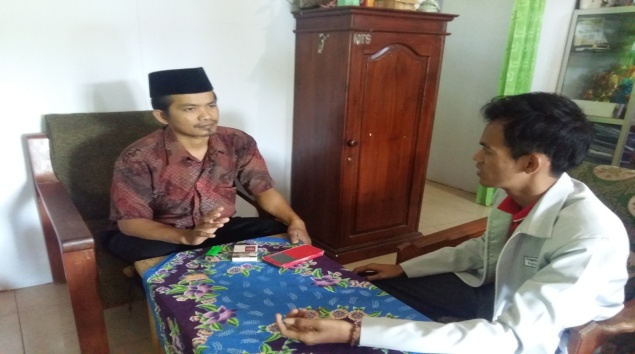 Wawancara dengan Kepala Madrasah Tsanawiyah Bustanul Faizin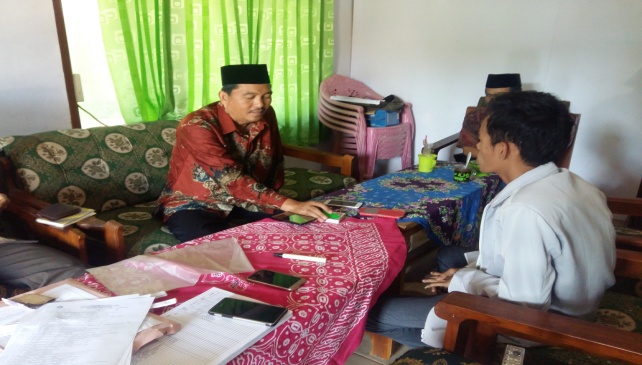 Wawancara Waka KurikulumMadrasah Tsanawiyah Bustanul Faizin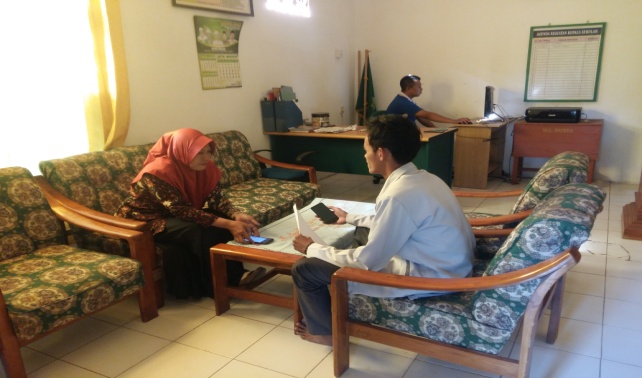 Wawancara dengan Guru PengampuMapel al-Qur’an Hadits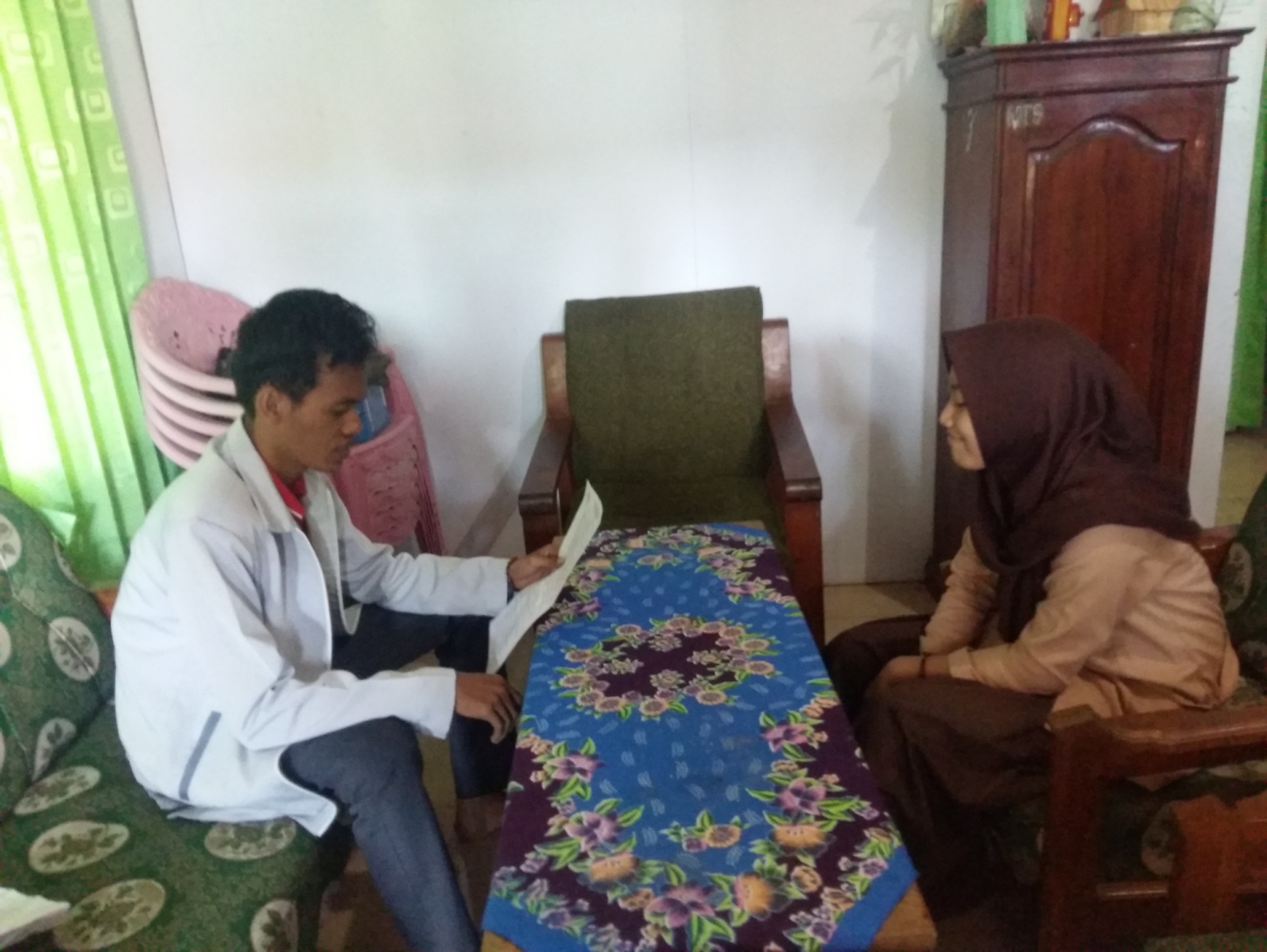 Wawancara dengan Siswi Kelas VIIMTs. Bustanul FaizinNoNamaSikapSikapSikapSikapSikapNilaiKet.NoNamaAbcDENilaiKet.1Abrori√√√√4Baik2Ahmad Zainuri√√√√4Baik3Efendi Setiawan√√√√4Baik4Firman Maulana√√√√√5Sangat Baik6Imam Nawafil√√√√4Baik7Suryadi√√√√√5Sangat Baik8M. Yusuf. N√√√√4Baik9M. Hamdi√√√√4Baik10Anatul Laili√√√√√5Sangat Baik11Anis Fitriyah√√√√4Baik12Halimatus. S√√√√4Baik13Kholidah. R√√√√4Baik14Lailatul. Q√√√√√5Sangat Baik15Lilis Lindawati√√√√4Baik16Lisa Umami√√√√√5Sangat Baik17Anisah√√√√4Baik18Nur Aisyah√√√√4Baik19Qurrorul Ainiyah√√√√√5Sangat Baik20Siti Aisyah√√√√√5Sangat Baik21Pusriyani√√√√4BaikNoMateriIndikatorTeknik PenilaianBentuk InstrumenContoh Instrumen1Memahami Al-Qur’an dan Hadits sebagai pedoman HidupMenjelaskan pengertian Al-Qur’anMenjelaskan pengertian HaditsTes TulisUraianJelaskan pengertian Al-Qur’an dan Hadits Nabi SAW2Menerapkan Al-Qur’an sebagai pedoman hidup umat IslamMenyebutkan ciri-ciri orang yang menggu-nakan Al-Qur’an sebagai pedoman hidup Tes TulisPilihan GandaSebutkan cirri-ciri seseorang yang berpedoman pada Al-Qur’an dalam kehidupan sehari-hariSabar dlm menghadapi cobaanJujur dalam berkataGiat dlm menuntut ilmuSemua jawaban benar3Memahami Ilmu Tajwid dan QolqolahMenjelaskan pengertian tajwidMenjelaskan pengertian Qolqolah dan maca-macamnyaTes TulisMenjodohkanMembunyikan setiap huruf dan makhrajnya dengan memberikan setiap huruf hak dan mustahaknyaGetaran makhraj pada saat mengucapkan huruf tertentu yang disukunkanQolqolahTajwid